	Metro Chaplaincy Program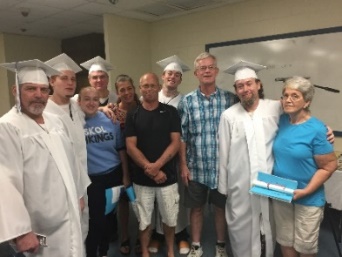 Established by  in 2002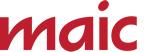 Chaplaincy complex in Metro Jail includes a chapel & classroom for inmatesChaplain and staff administrator responsible for coordinating pastoral, religious and educational servicesFunding and volunteer support provided by area congregationsPre-release services include GED classes by Goodwill Easterseals, Celebrate Recovery and Fatherhood Initiative.Congregational Support2018 ReportTrained Volunteers				367Attendance, Religious Services			14,334 males	3692 Females	Baptisms    23Attendance, Fatherhood Initiative Classes		238 males	199 femalesAttendance, Celebrate Recovery			234 males	261 femalesGED* students		158 males	128 females	2018 Graduates 22	To Date 214* General Educational Development/High School Equivalency Diploma   Certified instruction and testing by Goodwill Easterseals of the Gulf CoastFor more information:		www.mobileinterfaith.org	maic.quest@gmail.com		251.308.87253 Circle ChurchDawes Community ChurchOrchard Assembly of GodAntioch Baptist ChurchDivine Unity Outreach CenterOur Savior Catholic ChurchCathedral of the Immaculate Conception  First Baptist Church of MobilePeace and Goodwill PB ChurchCatholic Archdiocese of MobileHoly Family Catholic ChurchPeople of Mars Hill MinistriesCedar Park Baptist Church Homebase Christian MinistriesRevelation Missionary Baptist ChurchCenter Point Assembly of GodJehovah's Witness Kingdom HallRight Way Christian Center ChurchChrist the King Catholic ChurchLife Church MobileSt. Dominic Catholic ChurchChrist United Methodist ChurchLilly Baptist ChurchSt. Joseph Catholic ChurchChrist Church CathedralLuke 4:18 Fellowship St. Pius X Catholic ChurchChurch of The Little FlowerMidway Missionary Baptist ChurchWalk by Faith Christian MinistriesCity of Refuge for MenMission of HopeWay of Life Community ChurchCottage Hill Baptist ChurchMobile Masjid of A-IslamWesley Chapel United Methodist ChurchCrimson Cross MinistriesMobile Terrace Christian CenterWings of LifeDauphin Way United Methodist ChurchNewness of Life Outreach CenterWord of Life Community Church